Test 2Variant 11. Read and match.2. Read and match.3. Write the plurals as in the example:one orange (4) – four oranges4. Look, read and write as in the example.5. Read and complete the table.I like apples and bananas. I like apple juice but I don’t like orange juice. I like milk and chocolate. My favourite food is chocolate cake, yummy! I don’t like burgers and sandwiches. I don’t like pizza.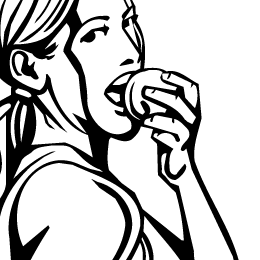 